Daily activities:Quiet readingHandwriting of year 3/4 wordsTimes table practicePoem of the day – read a poem every day. 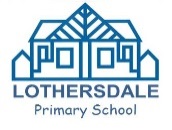 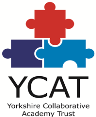 Class 3 timetable: Summer Term 2 Week 3 Year 3Class 3 timetable: Summer Term 2 Week 3 Year 3Class 3 timetable: Summer Term 2 Week 3 Year 3Class 3 timetable: Summer Term 2 Week 3 Year 3MONDAYBiography comprehensionComplete the reading comprehension about J.K Rowling. Remember to read the text and apply the strategies you have learnt in school. Underline/highlight the key words in the text and in the question.Mathshttps://whiterosemaths.com/homelearning/year-3/Summer term Week 1 -Lesson 1 – equivalent fractions (2)Watch the video and complete the sheet.  Science – Forces and magnetsWhat is a force? Read the information and watch the video at https://www.bbc.co.uk/bitesize/topics/zvpp34j/articles/zywcrdmTUESDAYBiography writing first draftCreate your biography about a famous scientist in any way you choose. You could create it on the computer or with pen and paper. Make it eye catching, informative and interesting – don’t rush this. Take your time. Think about your sentence structure.Mathshttps://whiterosemaths.com/homelearning/year-3/Summer term Week 1 -Lesson 2 – equivalent fractions (3)Watch the video and complete the sheetScience – Forces and magnetsWhat is friction Read the information and watch the video at https://www.bbc.co.uk/bitesize/topics/zsxxsbk/articles/zxqrdxsFriction experiment WEDNESDAY Biography writing continued. Create your biography about a famous scientist in any way you choose. You could create it on the computer or with pen and paper. Make it eye catching, informative and interesting – don’t rush this. Take your time. Think about your sentence structure.Mathshttps://whiterosemaths.com/homelearning/year-3/Summer term Week 1 -Lesson 3 – compare fractionsWatch the video and complete the sheetScience – Forces and magnetsAir resistanceRead the information and watch the video https://www.bbc.co.uk/bitesize/topics/zsxxsbk/articles/zxw6gdmhttps://www.bbc.co.uk/bitesize/clips/zpvs34jUse the PowerPoint on the website too.Design your parachute THURSDAY Biography writing edit. Edit your biography. Use the checklist provided to ensure you have included everything. Maths https://whiterosemaths.com/homelearning/year-3/Summer term Week 1 -Lesson 4 -  order fractions Watch the video and complete the sheetScience – Forces and magnetsAir resistance experiment continuedCreate, build and test your parachutesFRIDAY  SpellingsApply the rules and spellings you have learnt to today’s activities recapping the last 3 weeks of words.  MathsFamily maths challenge. Work together to answer the questions. Follow the link for the answers if you want to check. https://whiterosemaths.com/homelearning/year-4/Home learning – Summer term week 1under Friday maths challengeScience – Forces and magnetsWrite up your experiment and research in a scientific report. Make it clear and really in depth using a range of sentence openers too. 